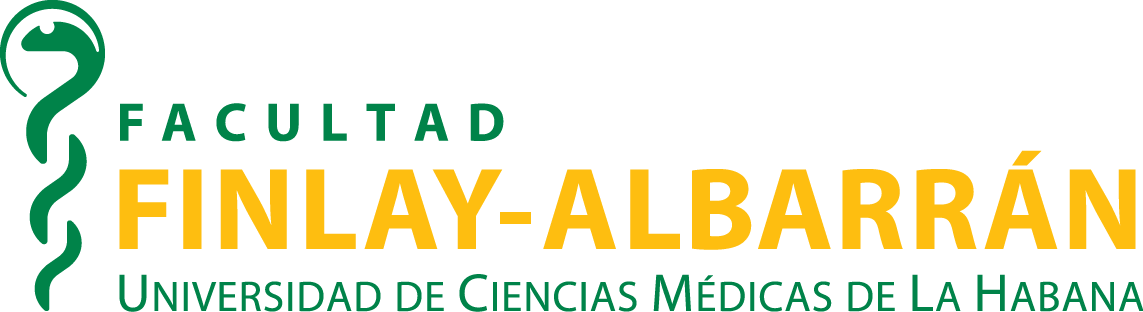 Aprobado:    Dr Mario López Bueno		         DecanoDEPARTAMENTO DE POSTGRADO E INVESTIGACIONESPLAN DE SUPERACION 2022 														Elaborado: Jefe Departamento Postgrado e Investigaciones								Dra María Teresa Diéguez CalderónNo.ActividadT. act.EspecialidadProf principalNo horasModalidadSedeFecha inicioFechaNo. PlazasCumpNo.ActividadT. act.EspecialidadProf principalNo horasModalidadSedeFecha inicioTerm.No. PlazasCump1US e índice de consistencia cervical. CursoImagen.Dra. Aleta Valle Hdez40ParcialHEH15-26-3102Actualización en Infección vaginalCursoG-ODr. Orlando Perera Boza/ Ivett Cabrera Ros  40ParcialHEH1-3-02119-3203Lactancia materna CursoG-ODr. Francisco Gálvez Henry - Rita B. Acosta 40completoHEH5-424-4204 Manejo  perinatológico en gestantesCursoG-ODra: Aimé del R. Pérez /  A. Peñalver  Cruz  40ParcialHEH22-317-4205Enfermería Materno Infantil Diplom.Enfer. Lic. Yaremis Reymon Villalon40ParcialHEH24-512-6206Trastornos Hematológicos del  R.NCursoNeonat Dra. Edith Montes López 40ParcialHEH3-522-5157Enfermedades tromboembólicasCursoG-ODr. Ariel fuentes Ramírez 40ParcialHEH7-630-6 108RN minúsculoCursoEnfer.Lic Noemí y Dr Leonel40ParcialHEH17-531-5209Aplicación de la MNT en G-OCursoG-O Enfer.Dra. Norga M. Jacas Rodríguez40ParcialHEH17-529-52010Actualización en ArbovirosisCursoG-O Enfer.Dr. Osvaldo Batista 40ParcialHEHPermanentePermanente2011Código Rojo CursoG-ODra. Jordanka Rodríguez Morales 40ParcialHEHPor indicaciónPor indicación1012La GO. Una visión actualizada desde la Atención Primaria de SaludEntrenamientoGODra Yasmiriam 44TCHEHPermanentePermanente3212Actualización médica continua según morbilidadCursoPediatríaDra. Ileana Valdivia40ParcialJMMMarzo22Junio-222013Urgencias ReumatológicascursoenfermeríaSanta Y Gómez Conde120ParcialJMMSep21-Agosto 22 10014Infecciones asociadas a Cuidados SanitariosDiplomadoenfermeríaYarmila García Crista 60ParcialJMMFebrero22julio-202210015Actualización en EndocrinologíaTaller Nac.pediatríaMaria C Valdez 60ParcialJMMene-22Feb 224816Metodología de la Investigación (FGI)CursopediatríaIleana Valdivia Alvares 120ParcialJMMfebreroabril5017Neuropediatría para pediatrasCursopediatríaPedro Marero480ParcialJMMnoviembrediciembre6018Actualización protocolos del covid-19CursopediatríaLizzet López60ParcialJMMoctubrenoviembre10019Curso de Inglés básicoCursoInglesOsmel Murgado800ParcialJMMmarzojunio2519Certificación en atención postnatal.EntrenamientoPediatríaDra Daimara44TCJMMFebmarzo3220Pedagogía avanzadaDiplomadoPedagogíaDrC. Francisco Borjas720EaDFCMfebrerojunio2521Entrenamiento en entornos virtualesCursoInformáticaProf Ma. Dolores Consuegra120TPFCMfebmarz2522Ingles medico B1CursoInglés Yanet de Dios60ParcialFCMMarzoJunio222523Manejo Integral del Cáncer en APSCursoAPSDra Madelaine Serra Urra96TPPPU. Carlos M. Portuondo17/01/2218/02/20222024Abordaje del consumo de sustancias psicoactivas y las adicciones en la APS.CursoAPSVictoria Ribot Reyes80TPPPU. Carlos M. Portuondo21/2/202225/3/20222525Instrumento para la atención psicológica en pacientes con enfermedades crónicas.CursoAPSLic.Gisela Calderón80TPPPU. Carlos M. Portuondo28/3/202221/5/20222026Actualización en AdiccionesCursoAPSVictoria Ribot Reyes104TPPPU. Carlos M. Portuondo23/5/20228/6/20222027La violencia como problema de saludCursoAPSDra.Victoria Ribot Reyes384TPPPU. Carlos M. Portuondo24/2/202218/3/20222028Neurobiología de la Nutrición desde la mirada de la nutrigenómica y metabolómica.CursoAPSJosé María Basain Valdés246Tiempo parcialPPU. Carlos M. Portuondo14-3-20224-6-20222029Enfoques fisiopatológicos y terapéuticos actuales en niños y adolescentes con obesidad.CursoAPSJosé María Basain Valdés228Tiempo parcialPPU. Carlos M. Portuondo21-02-202223-04-20222030Aspectos fisiológicos y bioquímicos aplicados a la clínica en el manejo de la diabetes mellitus tipo 2.CursoAPSJosé María Basain Valdés192Tiempo parcialPPU. Carlos M. Portuondo25-04-202204-06-20222031Aspectos psicológicos en el manejo integral de las enfermedades endocrinológicas.CursoAPSGisela Calderón Chappotín272Tiempo parcialPPU. Carlos M. Portuondo10-02-20229-04-20222032Actualización en los avances de atención integral a la gestante con diabetes mellitus.CursoAPSMargarita Pérez Martínez180Tiempo parcialPPU. Carlos M. Portuondo18-04-202203-06-20222033Enfoque preventivo de la obesidad en los distintos niveles de atención.CursoAPSMiriam Álvarez Viltres120Tiempo parcialPPU. Carlos M. Portuondo23-5-202210-6-20222034Herramientas prácticas para un mejor diagnóstico, tratamiento y control de las parasitosis.CursoAPSAlicia Martínez Izquierdo186Tiempo parcialPPU. Carlos M. Portuondo2-5-202215-7-20222035Aplicación de la Medicina Natural y Tradicional en urgencias pediátricas.CursoAPSNoelvia Pestana Pérez246Tiempo parcialPPU. Carlos M. Portuondo7-3-20222-4-20221536Manejo de las enfermedades parasitarias más frecuentes en edades pediátricas.CursoAPSAlicia Martínez Izquierdo228Tiempo parcialPPU. Carlos M. Portuondo11-1-202215-3-20222037Estrategias para la intervención psicológica a nivel individual y familiar.CursoAPSGisela Calderón Chappotin192Tiempo parcialPPU. Carlos M. Portuondo28-2-20225-4-20222538Calidad de vida y obesidad.CursoAPSMiriam Álvarez Viltres272Tiempo parcialPPU. Carlos M. Portuondo3-5-20222-6-20222039Avances de la Genética aplicados al diagnóstico y cuidado de pacientes.CursoAPSJosé María Basain Valdés180Tiempo parcialPPU. Carlos M. Portuondo4-4-202229-4-20222040Enfoques fisiopatológicos y terapéuticos actuales en niños y adolescentes con obesidad.CursoAPSJosé María Basain Valdés120Tiempo parcialPPU. Carlos M. Portuondo28-3-202221-5-20221541Actualización en HTA Curso APSMaría Jorge Díaz120Tiempo parcialPPU. Carlos M. Portuondo28-3-202221-5-20221542Actualización del tratamiento para la Diabetes MCurso    MGI, enfermerasDr. Eduardo Chacón Bayard120Tiempo parcialPoliclínico 27 de NovMarzoMarzo2543Actualización de HTACurso    MGI, enfermerasDr. Eduardo Chacón Bayard120Tiempo parcialPoliclínico 27 de NovAbrilAbril2544Curso de electrocardiografía elemental CursoMédicos, enfermeras Dra Nancy Jorrin León120Tiempo parcialPoliclínico 27 de NovMayoMayo2545Funciones esenciales de la Salud Pública.CursoMédicos, EnfermerasDra Lazara Cecilia Pacheco120Tiempo parcialPoliclínico 27 de NovFebreroFebrero2546Actualización en Análisis de la Situación de SaludCursoMédicos, EnfermerasDra Lazara Cecilia Pacheco120Tiempo parcialPoliclínico 27 de NovMarzoMarzo2547Administración de SaludDiplomadoProfesionales de la SaludDra Lazara Cecilia Pacheco120Tiempo parcialPoliclínico 27 de NovMarzoMarzo2548Actualización sobre ITSCursoMédicos, EnfermerasDra Isabel Valerino Meriño120Tiempo parcialPoliclínico 27 de NovAbrilAbril2549Actualización .PAMI.CursoMédicos , Lic enfermeriaDra Susleydi Mora/Yanzamil Berrio.80Tiempo parcialPolic CJFinlay12/2/2219/32050Programa de LepraCursoMédicos , Lic. EnfermeriaDra. Llanet Loriga Leyva4Tiempo parcialPolic CJFinlay26/3/2202/04/22 2051Programa de TB CursoMédicos , Lic. EnfermeriaDr. Gerardo Herrera4Tiempo parcialPolic CJFinlay02/04/2209/04/22 2052Comunicación y Ética..CursoMédicos , Lic EnfermeriaLic. Irasema Álvarez.40Tiempo parcialPolic CJFinlay09/04/2216/04/222053Atención Protocolos COVIDCursoEspecialistas y ResidentesDr. Alcides Macías Herrera4Tiempo parcialPolic CJFinlay23/04/2230/04/22 2054Terapéutica Razonada.CursoEspecialistas y ResidentesDra. Iris Díaz Lorenzo.40Tiempo parcialPolic CJFinlay30/04/2214/05/222055Programa Nacional de GenéticaCursoEspecialistas y ResidentesDra. Dayami Ramos Dorta4Tiempo parcialPolic CJFinlay21/05/2228/05/22 2056Programas de Higiene y ECursoEspecialistas y ResidentesDr. Osvaldo Abreu.4Tiempo parcialPolic CJFinlay28/05/22 04/06/22 2057Infecciones de Transmisión Sexual VIH/SIDACursoEspecialistas y Tec. RH Dra. Niurka Ramos4Tiempo parcialPolic CJFinlay04/06/2211/06/222058Programa del Adulto Mayor.CursoEspecialistas y ResidentesDra. Ana Aurora Portero.4Tiempo parcialPolic CJFinlay11/06/2218/06/22 2059Introducción a las TICCursoProfesionales y TécnicosJorge Jordan Villafuerte40Tiempo parcialPolic CJFinlay18/06/2226/6/22 2060Curso de ECG elementalCursoPediatríaDra. Neysa Rodriguez Bada60Tiempo parcialP.E. Berovides.MarzoAbril2261Lactancia maternaCursoM. InternaDra. Maria Luisa Loynaz60Tiempo parcialP.E. Berov.AbrilMayo2062Actualización en atención PrenatalCursoPAMIDr. Elio Linares Rodríguez60Tiempo parcialP.E. Berov.MayoJunio2263Manejo del paciente oncológicoTallerM. InternaDra. Nerysa Rodríguez Bada20Tiempo parcialP.E. Berov.JunioJulio2464Curso sobre metodología de la investigación CursoMédicos, Lic. EnfermeríaDra. Mercedes Darias|20Tiempo parcialP.E. Berov.AbrilMayo2065Electrocardiografía BásicaTallerMGIDra. Olga Sotolongo 40Tiempo parcialPedro FonsecaFebreroMarzo2066Curso Adulto Mayor programa y manejo en APSCursoMGIDra. Massiel Feliú 42Tiempo parcialPedro FonsecaFebreroMarzo2067Actualización Protocolos PAMICursoMGIDr. Flavio Pagés60Tiempo parcialPedro FonsecaEneroFebrero2068Actualización en el manejo de las ITSTallerMGIDr. Ma. Caridad García60Tiempo parcialPedro FonsecaMarzoAbril2069Actualización en el manejo EDA, IRA, SFI.TallerMédicos, Lic. EnfermeríaDra. Leslie Quiles Solá48Tiempo parcialPedro FonsecaAbrilMayo2070AVIPREHCursoMédicos, Lic. EnfermeríaDra. Dayami Ivalmea60Tiempo parcialPedro FonsecaAbrilMayo2071Covid : Seguimiento y manejo del paciente convalecienteTallerMédicos, Lic. EnfermeríaDra. Massiel Feliú 40Tiempo parcialPedro FonsecaMarzoAbril2072Actualización en identificación y manejo de  R. S.TallerMédicos, Lic. EnfermeríaLic. Lázaro Parreño40Tiempo parcialPedro FonsecaMayoJunio2073Nociones básicas en Admon de SaludCursoMédicos, Lic. EnfermeríaDra. Leslie Quiles Solá60Tiempo parcialPedro FonsecaJunioJulio2074Actualización sobre manejo de la Diabetes MellitusCursoMédicos, Lic. EnfermeríaDra. Olga Sotolongo 60Tiempo parcialPedro FonsecaSeptiembreOctubre2075Actualización de la MTN en APSTallerMédicos, Lic. EnfermeríaDr. Ma. Caridad García60Tiempo parcialPedro FonsecaJulioJulio76Programa del Médico y Enfermera de la familia y ASISTallerMédicos, Lic. EnfermeríaDr. Isabel Carmenate60Tiempo parcialPedro FonsecaJunioJu1io2077Taller sobre manejo y control del riesgo reproductivo y obstétricoTallerMédicos, Lic. EnfermeríaDra Ceide I. Polo48Tiempo parcialPedro FonsecaOctubreNoviembre2078Manejo integral de pacientes con arbovirosis y TB pulmonar.CursoMédicos, Lic. EnfermeríaDra Dayami Ivalmea60Tiempo parcialPedro FonsecaNoviembreDiciembre2079Atención al Pte. en estadio terminalTallerMGIDra. María Teresa Diéguez y Dr. Manuel  Díaz460Tiempo parcialRamón Glez Coro4-20225-20221580Actualización de tuberculosis a subdirectores de Epidemiologia y Jefes de Programa.CursoMédicos, EnfermerasAlejandrina Y. Llerena Díaz60Tiempo parcialCPHmarzoabril2022.1581Cursos emergentes de PAMICursoMGI  y Enfermería Dra. Eida Rosa Mariño Membribes96Tiempo parcialAleyda Fdez4-enero4-febrero2082Actualización del protocolo para atención y manejo de la covid-19CursoMGI  y Enfermería Dra. Maite Navarro García96Tiempo parcialAleyda Fdez7-enero7-febrero2083Manejo del dengue en la APS CursoMGI  y Enfermería DR. Leynier Pérez González96Tiempo parcialAleyda Fdez10-dic10-ener2084Manejo de la Diabetes Mellitus en APSCursoMGI  y Enfermería Dra. Milagros Flores96Tiempo parcialAleyda Fdez16-feb16-marz2085Atención al Lactante en la ComunidadCursoMGI  y Enfermería MsC. Marlen Avalos 96Tiempo parcialAleyda Fdez25-mar25-abr2086Cursos emergentes de PAMICursoMGI  y Enfermería Dra. Eida Rosa Mariño Membribes96Tiempo parcialAleyda Fdez4-enero4-febrero2087Manejo Integral delas IRACursoMGI  y Enfermería Dra. Daysi Leonor Arcia Rivero60Tiempo parcialCristóbal Labra4-enero22-febrero2088Actualización del protocolo para atención y manejo de la covid-19CursoMGI  y Enfermería Dr. Luis Vivas Bombino96Tiempo parcialCristóbal Labra7-enero4-febrero2089Actualización sobre el manejo terapéutico de los grandes problemas geriátricosCursoMGI  y Enfermería Dr. Ernesto López Rodríguez60Tiempo parcialCristóbal Labra10-Nov10-Dic2090Manejo y control del riesgo reproductivoCursoMGI  y Enfermería Dr. Antonio Febles60Tiempo parcialCristóbal Labra16-feb-16-mar2091Manejo Integral de las Enfermedades Crónicas Asociadas al EmbarazoCursoMGI  y Enfermería Dra. Gudelia Miguelina Hernández Valdés96Tiempo parcialCristóbal Labra5- abr15 - May2092Actualización en el manejo de las ITSCursoMGI  y Enfermería Dr. Luis Vivas Bombino60Tiempo parcialCristóbal Labra5- Oct15 - Nov2093Curso sobre metodología de la investigaciónCursoMGI  y Enfermería Dr. Luis Vivas Bombino96Tiempo parcialCristóbal Labra5 marz15 jun2094Reanimación cardiopulmonarTallerM. InternaDra. Maitte Perdomo60Tiempo parcialPulido Humarán25-l-228-ll-222095Actualización en atención PrenatalCursoPAMIDra Odalis Rodríguez60Tiempo parcialPulido Humarán1-lll-2229-lll-224096Manejo del paciente oncológicoTallerM. InternaDra. Maribel Rodríguez60Tiempo parcialPulido Humarán5-l V-2226-l V-222097Actualización en PAMICursoPediatríaDra Marlene Batista Cedeño60Tiempo parcialPulido Humarán16-V-2218-V-222098Capacitación de arbovirosisTallerM. InternaDra. Gladis Mena60Tiempo parcialPulido Humarán11-Vl-222-Vll-222599Manejo del paciente convaleciente de CovidTallerM. InternaDra Nidia Doris Tamayo60Tiempo parcialPulido Humarán6-lX-2227-lX-2240100Actualización de enfermedades trasmisiblesCursoMGIDr Gustavo Veitía60Tiempo parcialPulido Humarán4-X-221-Xl-2220101Manejo de las enfermedades psiquiátricas en la comunidadCursoMGIDra Laura SanJorge60Tiempo parcialPulido Humarán10-Xl-2224-Xl-2225102Manejo de malformaciones cardiovasculares en edad pediátricaTallerMGIDra Elena Vila60Tiempo parcialPulido Humarán29-Xl-2213-Xll-2225103Manejo artroscópico de las inestabilidades articularesEntrenamOrtopédicosDra. Marisel Ibarbia Carrera880Tiempo completoCCOI5Internac104Lesiones deportivas en los miembros inferiores. Prevención y rehabilitación del movimiento atléticoEntrenamOrtopédicosDr.C. Liván Peña Marrero880Tiempo completoCCOI5Internac105Cirugía de la artroplastia total de la rodillaEntrenamOrtopédicosDr.C. Liván Peña Marrero880Tiempo completoCCOI5Internac106Cirugía del miembro superiorEntrenamOrtopédicosDr. C. Luis Oscar Marrero Riverón880Tiempo completoCCOI5Internac107Cirugía mínima invasiva del pieEntrenamOrtopédicosDr. C. Luis Oscar Marrero Riverón880Tiempo completoCCOI5Internac108Cirugía ortopédica y traumatológica pediátricaEntrenamOrtopédicosDr.C. Liván Peña Marrero880Tiempo completoCCOI5Internac109Cirugía de la mano pediátricaEntrenamOrtopédicosDra. Marisel Ibarbia Carrera880Tiempo completoCCOI5Internac110Terapia manual ortopédicaEntrenamOrtopédicosDr.C. Liván Peña Marrero880Tiempo completoCCOI5Internac111Cirugía percutánea del pieEntrenamOrtopédicosDra. Eddy Orestes Sánchez Noda880Tiempo completoCCOI5Internac112Actualización en las actividades de los bancos de tejidos.CursoOrtop, clínicos y cirujanosDr. C. Luis Oscar Marrero Riverón132Tiempo parcialCCOI15113Generalidades en ortopedia y traumatologíaCursoOrtop, clínicos y cirujanosDra Galia Labrado Berea132Tiempo parcialCCOI15114Uso de antimicrobianos en las infecciones asociadas a la asistencia sanitaria (iaas) en los servicios de ortopediaCursoOrtop, clínicos y cirujanosDra Galia Labrado Berea132Tiempo parcialCCOI15115Bioseguridad hospitalariaCursoOrtop, clínicos y cirujanosDra. Marisel Ibarbia Carrera132Tiempo parcialCCOI15